Консультация  для родителей по обучению детей   безопасному поведению на дороге.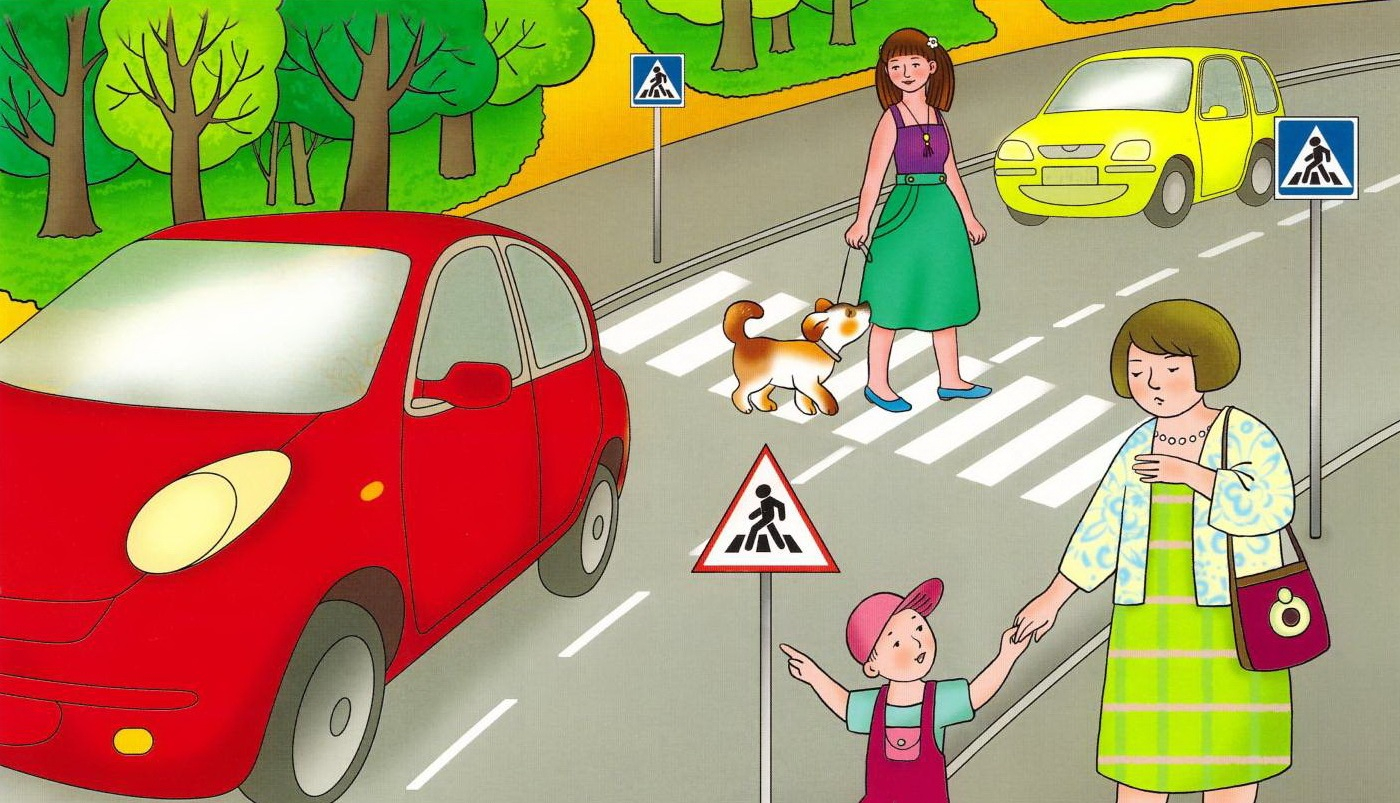                                                                             Воспитатель: Ткаченко С.В.Причины детского дорожно-транспортного травматизма.     * Неумение наблюдать.    * Невнимательность.    * Недостаточный надзор взрослых за поведением детей.Рекомендации по обучению детей ПДД.При выходе из дома.Если у подъезда дома возможно движение, сразу обратите внимание ребенка, нет ли приближающегося транспорта. Если у подъезда стоят транспортные средства или растут деревья, приостановите свое движение и оглядитесь – нет ли опасности.При движении по тротуару.    * Придерживайтесь правой стороны.    * Взрослый должен находиться со стороны проезжей части.    * Если тротуар находится рядом с дорогой, родители должны держать ребенка за руку.    * Приучите ребенка, идя по тротуару, внимательно наблюдать за выездом машин со двора.    * Не приучайте детей выходить на проезжую часть, коляски и санки везите только по тротуару.Готовясь перейти дорогу.    * Остановитесь, осмотрите проезжую часть.    * Развивайте у ребенка наблюдательность за дорогой.    * Подчеркивайте свои движения: поворот головы для осмотра дороги. Остановку для осмотра дороги, остановку для пропуска автомобилей.    * Учите ребенка всматриваться вдаль, различать приближающиеся машины.    * Не стойте с ребенком на краю тротуара.    * Обратите внимание ребенка на транспортное средство, готовящееся к повороту, расскажите о сигналах указателей поворота у машин.    * Покажите, как транспортное средство останавливается у перехода, как оно движется по инерции.При переходе проезжей части.    * Переходите дорогу только по пешеходному переходу или на перекрестке.    * Идите только на зеленый сигнал светофора, даже если нет машин.    * Выходя на проезжую часть, прекращайте разговоры.    * Не спешите, не бегите, переходите дорогу размеренно.    * Не переходите улицу под углом, объясните ребенку, что так хуже видно дорогу.    * Не выходите на проезжую часть с ребенком из-за транспорта или кустов, не осмотрев предварительно улицу.    * Не торопитесь перейти дорогу, если на другой стороне вы увидели друзей, нужный автобус, приучите ребенка, что это опасно.    * При переходе по нерегулируемому перекрестку учите ребенка внимательно следить за началом движения транспорта.    * Объясните ребенку, что даже на дороге, где мало машин, переходить надо осторожно, так как машина может выехать со двора, из переулка.При посадке и высадке из транспорта.    * Выходите первыми, впереди ребенка, иначе ребенок может упасть, выбежать на проезжую часть.    * Подходите для посадки к двери только после полной остановки.    * Не садитесь в транспорт в последний момент (может прищемить дверями).   * Приучите ребенка быть внимательным в зоне остановки – это опасное место (плохой обзор дороги, пассажиры могут вытолкнуть ребенка на дорогу)При ожидании транспорта:    * Стойте только на посадочных площадках, на тротуаре или обочине.Рекомендации по формированию навыков поведения на улицах:    * Навык переключения на улицу: подходя к дороге, остановитесь, осмотрите улицу в обоих направлениях.    * Навык спокойного, уверенного поведения на улице: уходя из дома, не опаздывайте, выходите заблаговременно, чтобы при спокойной ходьбе иметь запас времени.    * Навык переключения на самоконтроль: умение следить за своим поведением формируется ежедневно под руководством родителей.    * Навык предвидения опасности: ребенок должен видеть своими глазами, что за разными предметами на улице часто скрывается опасность.Важно чтобы родители были примером для детей в соблюдении правил дорожного движения.    * Не спешите, переходите дорогу размеренным шагом.    * Выходя на проезжую часть дороги, прекратите разговаривать — ребёнок должен привыкнуть, что при переходе дороги нужно сосредоточиться.    * Не переходите дорогу на красный или жёлтый сигнал светофора.    * Переходите дорогу только в местах, обозначенных дорожным знаком «Пешеходный переход».    * Из автобуса, троллейбуса, трамвая, такси выходите первыми. В противном случае ребёнок может упасть или побежать на проезжую часть дороги.    * Привлекайте ребёнка к участию в ваших наблюдениях за обстановкой на дороге: показывайте ему те машины, которые готовятся поворачивать, едут с большой скоростью и т.д.    * Не выходите с ребёнком из-за машины, кустов, не осмотрев предварительно дороги, — это типичная ошибка, и нельзя допускать, чтобы дети её повторяли.    * Не разрешайте детям играть вблизи дорог и на проезжей части улицы.Методические приёмы обучения ребёнка навыкам безопасного поведения на дороге:    * В дорожной обстановке обучайте ориентироваться и оценивать дорожную ситуацию;    * Разъясняйте необходимость быть внимательным, осторожным и осмотрительным на дороге;    * Воспитывайте у ребёнка потребность быть дисциплинированным, вырабатывайте у него положительные привычки в безопасном поведении на дороге;    * Разъясняйте необходимость быть постоянно бдительным, на дороге, ноне запугивайте транспортной ситуацией;    * Указывайте на ошибки пешеходов и водителей;    * Разъясняйте, что такое дорожно-транспортное происшествие (ДТП) и причины их;    * Закрепляйте знания безопасного поведения с помощью игр, диафильмов, читайте книги, стихи, загадки с использованием дорожно-транспортных ситуаций;    * Используйте прогулки для закрепления и объяснения правил работы светофоров, показывайте дорожные знаки и дорожную разметку, а если регулировщик будет регулировать движение, то поясните его сигналы, чаще обращайтесь к ребёнку с вопросами по дорожной обстановке. Помните!Ребёнок учится законам дорог, беря пример с членов семьи и других взрослых.Не жалейте времени на обучение детей поведению на дороге.Берегите ребёнка! Старайтесь сделать всё возможное, чтобы оградить его от несчастных случаев на дороге!